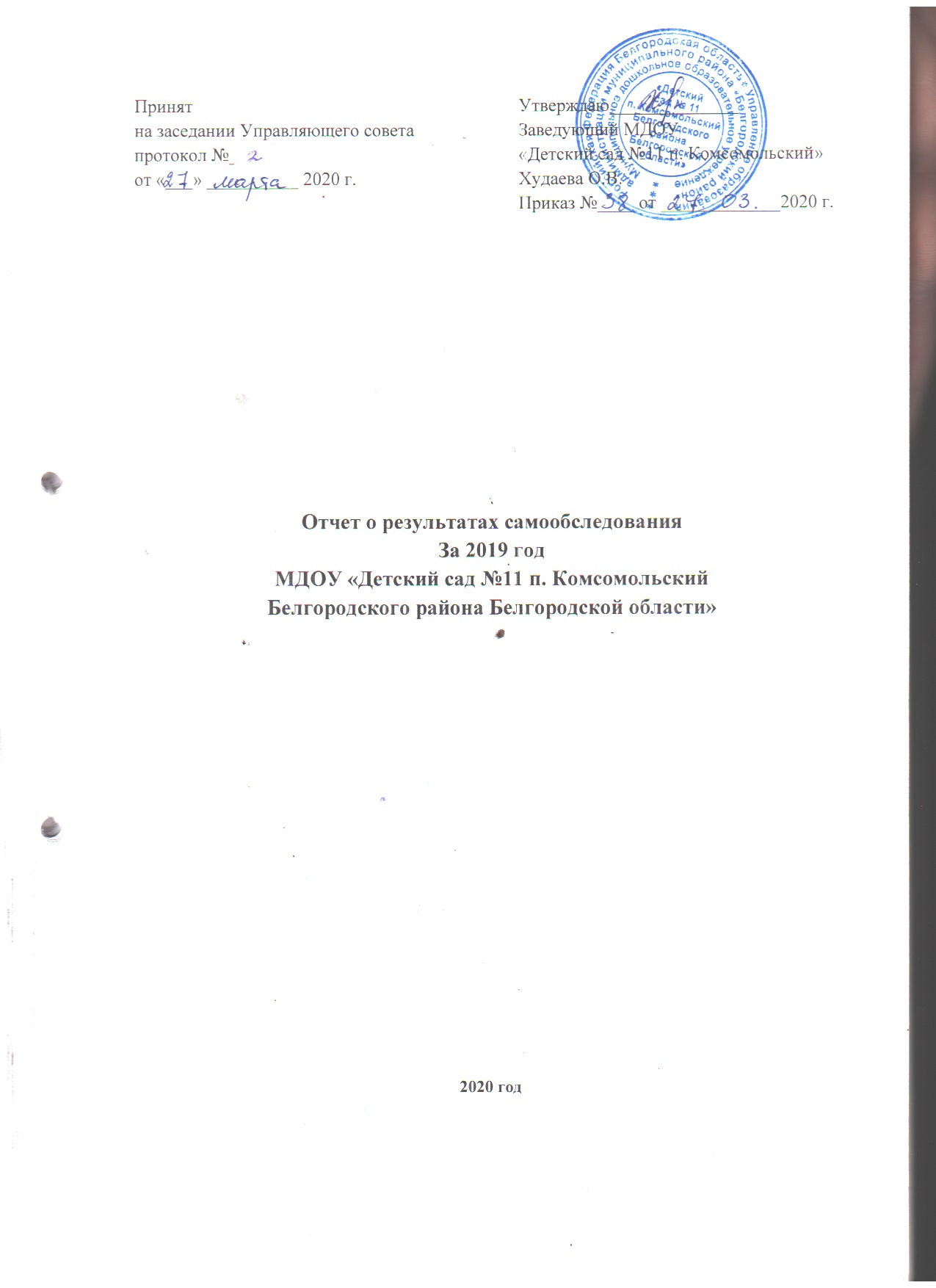 ОглавлениеПояснительная записка	3I.	Аналитическая часть отчета	61.	Образовательная деятельность	62.	Система управления организации.	103.	Содержание и качество подготовки обучающихся.	144.         Организация учебного процесса………………………………….5.	Востребованность воспитанников	276.	Качество кадрового, учебно-методического, библиотечно-информационного обеспечения	287.	Материально-техническая база	378.	Функционирование внутренней оценки качества образования	40II.	Результативная часть отчета	44Пояснительная запискаСамообследование деятельности в МДОУ «Детский сад №11 п.Комсомольский Белгородского района Белгородской области» (далее МДОУ) проводилось в соответствии с:1.Федеральным законом «Об образовании в Российской Федерации» от 29.12.2012 № 273-Ф3;2.Приказом Министерства образования и науки Российской Федерации от 14.06.2013 г. № 462 «Об утверждении Порядка проведения самообследования образовательной организации»;3.Приказом Министерства образования и науки Российской Федерации от 10.122013 г. №1324 «Об утверждении показателей деятельности образовательной организации, подлежащей самообследованию»;4.Приказом Министерства образования и науки Российской Федерации от 14.12.2017г № 1218 «О внесении изменений в Порядок проведения самообследования образовательной организации, утвержденный Приказом Министерства образования и науки Российской Федерации от 14.06.2013 г № 462»;5.Постановлением Правительства Российской Федерации от 10.07.2013г. № 582 «Об утверждении Правил размещения на официальном сайте образовательной организации в информационно-телекоммуникационной сети «Интернет» и обновления информации об образовательной организации»;6.Приказом по МДОУ «Детский сад №11 п.Комсомольский» «О подготовке отчета о результатах самообследования за 2019 календарный год» №4 от 15.01.2020 года.Целью проведения самообследования является обеспечение доступности и открытости информации о деятельности МДОУ. Самообследование проводится ежегодно администрацией ДОУ. Отчетным периодом является предшествующий самообследованию календарный год. В соответствии с п. 6 Порядка проведения самообследования проведен анализ и оценка деятельности по следующим направлениям:образовательная деятельность;система управления организации;содержание и качество подготовки обучающихся;организация учебного процесса;востребованность выпускников;качество кадрового, учебно-методического, библиотечно-информационного обеспечения;материально-техническая база;функционирование внутренней системы оценки качества образования.Аналитическая часть отчета1.Общие сведения об образовательном учрежденииИнформация о документации ДОУИнформация о документации ДОУ по трудовым отношениямДетский сад введен в эксплуатацию 1978 года. Общая площадь здания равна 1155,2 квадратным метрам. Общая площадь территории детского сада составляет 8860 кв.м.С 18 февраля 2019 по 04 сентября 2019 года в детском саду был произведен капитальный ремонт здания снаружи и внутри, заменено ограждение, перестроены павильоны, обновлены игровые мафы. Основной целью деятельности Учреждения является присмотр и уход за детьми, образовательная деятельность по образовательным программам дошкольного образования  направлена на формирование общей культуры, развитие физических, интеллектуальных, нравственных, эстетических и личностных качеств, формирование предпосылок учебной деятельности, сохранение и укрепление здоровья детей дошкольного возраста.2.Образовательная деятельностьПрограммы реализуемые в дошкольной образовательной организацииЧисленность детей охваченных услугами дошкольного образования,присмотра и уходаРаспределение детей по группамРаспределение детей по возрастным группамРаспределение детей по группам здоровьяПоказатели функционированияАнализ заболеваемости и посещаемостиЗаболеваемость, число случаев заболевания детейФункционирование с 10.01.2019 по18.02.2019 и с 04.09.2019 по 31.12.2019 года составило 68,8%, что ниже прошлогоднего показателя на 1%. Число пропусков одним ребенком уменьшилось на 3,6 дней. Однако, если учесть, что результаты показаны за неполный год, то можно считать уровень заболеваемости и пропусков по болезни высоким. Сохранение и укрепление здоровья детей остается одной из важнейших приоритетных задач дошкольного учреждения. Низкая посещаемость и заболевания отмечаются в группе раннего возраста и младшей группе, все дети 54 ребенка, вновь поступившие в 2019 году.Организация работы с детьми,имеющими ограниченные возможности здоровья и детьми инвалидами по итогам работы ПМПКИнформация о группах комбинированной направленностиАнализ данной таблицы показывает, что в дошкольной организации 12 детей имеют статус ребенка с ограниченными возможностями по заключению ТПМПК. Со всеми выявленными воспитанниками проводится индивидуальная работа по специально разработанным адаптационным образовательным программам.Организация методической работыВ МДОУ разработана и реализуется Программа развития на 2017-2021г.В Программу развития внесены дополнения и изменения, которые обусловлены:- Указом Президента РФ от 7 мая 2018 года №204 «О национальных целях и стратегических задачах развития РФ на период 2024 года», в котором определены национальные проекты (программы) в числе которых «Образование» и «Демография».   Реализация национальных проектов предусматривает реализацию региональной Стратегии «Доброжелательная школа» и требований новых ФГОС.- Проектом «Формирование детствосберегающего пространства дошкольного образования Белгородской области» («Дети в приоритете») посвящён дошкольному образованию и направлен на реализацию идеи признания самоценности детства, заложенной в Концепции Десятилетия детства.- Приказом Управления образования администрации Белгородского района №920 от 28.06.2019г. "О включении в региональный проект Внедрение бережливых технологий в деятельность дошкольных образовательных организаций Белгородской области" ("Бережливый детский сад")".Внесены изменения и дополнения в разделы:- Пояснительная записка; паспорт Программы развития; Раздел III.Концепция желаемого будущего состояния дошкольной образовательной организации; Раздел V «Механизмы реализации Программы развития»; Раздел VII «Ожидаемый результат и оценка социально-экономической эффективности реализации Программы развития».Стратегическая цель МДОУ «Детский сад №11 п.Комсомольский»: построение инновационной модели образовательного пространства учреждения, обеспечивающей доступность, высокое качество образовательной деятельности в МДОУ «Детский сад №11 п. Комсомольский» в соответствии с требованиями ФГОС ДО посредством реализации проектного управления.Задачи:1.Формирование безопасного, бережливого, доброжелательного, конкурентоспособного образовательного пространства, направленного на сохранение человеческих, образовательных и экономических ресурсов дошкольного учреждения. 2.Создание модели разностороннего развития детей дошкольного возраста, выявление и поддержку одаренных детей, организация сопровождения детей с ограниченными возможностями здоровья и одаренных детей. через реализацию проекта «Детствосберегающее образовательное пространство»3Совершенствование кадрового потенциала учреждения за счет непрерывного повышения уровня профессиональной компетентности педагогов в современных образовательных условиях через реализацию проекта «Современный педагог».Результаты:- Намечены мероприятия реализации целевых подпрограмм по отдельным направлениям. Разработана нормативно-правовая документация для функционирования МДОУ.- Создаются условия для развивающего вариативного дошкольного образования в сферах социально-коммуникативного, познавательного, речевого, художественно-эстетического и физического развития личности детей. - Сформирована внутренняя система оценки качества образования. - Повышается профессиональная компетентность педагогов (педагоги своевременно проходят курсовую переподготовку, аттестацию, участвуют в семинарах, конкурсах на различных уровнях, занимаются самообразованием).- МДОУ участвует в мониторингах качества образования, рейтинговании, социологических опросах «Удовлетворенность родителей и педагогов качеством образования в ДОУ, участвует в независимой оценке качества образования.Инновационная деятельность:1.По Приказу департамента образования Белгородской области №22 от 22.01.2019г. МДОУ «Детский сад №11 п.Комсомольский» присвоен статус региональной инновационной площадки «Дети в приоритете» по направлению «Создание доброжелательного образовательного пространства»2.В соответствии с письмом департамента образования Белгородской области от 29.11.2019 года №9-09-14-6697 , в целях реализации регионального проекта «Внедрение целевой модели поддержки родителей детей раннего и дошкольного возраста на основе разработанных технологий оказания диагностической, психологической, методической и консультативной помощи «Инфогид для родителей», МДОУ «Детский сад №11 п. Комсомольский» включен в состав рабочей группы проекта.3.По приказу Управления образования администрации Белгородского района №920 от 28.06.2019г. "О включении в региональный проект Внедрение бережливых технологий в деятельность дошкольных образовательных организаций Белгородской области" МДОУ «Детский сад №11 п. Комсомольский» участники регионального проекта «Бережливый детский сад»4.По приказу №57 от 28 августа 2019 создана творческая группа  разработка и внедрение проекта «Эколого-оздоровительного, краеведческого туризма в детском саду».Участие МДОУ «Детский №11 п. Комсомольский» в конкурсахВывод: образовательный процесс в Учреждении организован в соответствии ФГОС ДО, ООП ДОО, санитарными правилами и нормами к содержанию и организации режима работы дошкольных образовательных организаций. Анализируя результативность участия в инновационных проектах, можно сделать вывод, что МДОУ работает в режиме развития, находится на пути преобразований.Перспективы: расширить спектр оказываемых дополнительных платных образовательных услуг для воспитанников Учреждения. Организовать сотрудничество с МОУ «Комсомольская СОШ» для оказания. помощи в организации детского туризма в ДОУ. Запланировать включение в тематику родительских собраний по итогам учебного года рассмотрение регионального компонента по использованию здоровьесберегающих, бережливых технологий и организации доброжелательного образовательного пространства. Провести корректировку планирования образовательной деятельности в группах в части включения мероприятий по выполнению и обновлению парциальных программ. 2.Система управления организации.Структура управления определена Уставом МДОУ, осуществляется на принципах единоначалия и коллегиальности в соответствии с действующим законодательством. Непосредственное руководство МДОУ «Детский сад №11 п. Комсомольский» осуществляет заведующий Худаева Ольга Викторовна, имеет высшее образование, первую квалификационную категорию, стаж работы 17 лет, в должности заведующего 8 лет 6 месяцев. Возглавляет коллектив МДОУ с 01.10.2010 года Коллегиальными органами управления Учреждением являются: - Общее собрание работников;- Управляющий совет;- Педагогический совет.Высшим органом коллегиального управления является Общее собрание работников, которое включает в себя работников Учреждения на дату проведения собрания, работающих на условиях полного рабочего дня по основному месту работы в Учреждении. Возглавляет Общее собрание работников председатель – воспитатель Петрович Ирина Владимировна, срок его полномочий – 5 лет.В 2019 году проведено 2 заседания Общего собрания работников, на которых рассматривались вопросы:- о комплектовании групп;- выборы комиссии по урегулированию споров между участниками образовательных отношений;- рассматривались «правила внутреннего распорядка воспитанников;- подведение итогов капитального ремонта.Управляющий совет является коллегиальным органом управления и строит свою деятельность на принципах демократического, государственно-общественного характера Учреждением. В состав Управляющего совета входят: представители из числа родителей (законных представителей) -3 человека, представители из числа работников Учреждения -2 человека, представитель Управления образования, заведующий. Срок полномочий членов Управляющего совета – 5 лет. Председатель Управляющего совета – Гуторова Ирина Анатольевна.Решения Управляющего совета, принятые в соответствии с его компетенцией, носят рекомендательный характер для Заведующего Учреждением, работников Учреждения, воспитанников и их родителей (законных представителей). Решения Управляющего совета вступают в силу с момента их утверждения локальным актом Учреждения.В 2019 году состоялось 10 заседаний Управляющего совета. На заседаниях Управляющего совета рассмотрены вопросы:-  оценки качества и результативности профессиональной деятельности работников; - о размере стимулирующих выплат работникам;- рассмотрен и принят отчёт о самообследовании за 2018 календарный год;- рассмотрено и утверждено «Положение о системе планирования»;- о информативности сайда детского сада;- рассмотрение и изучение нормативно-правовых документов, локальных актов ДОУ.Педагогический совет Учреждения является постоянно действующим коллегиальным органом, созданным в целях организации и совершенствования образовательного процесса, повышения профессионального мастерства и творческого роста педагогов Учреждения.Возглавляет Педагогический совет председатель – заведующий Худаева Ольга Викторовна, избираемый из числа его членов путем открытого голосования простым большинством голосов. Срок полномочий – три года.Заседания Педагогического совета проведены в соответствии с годовым планом деятельности учреждения – 5 заседаний. На педагогическом вопросе рассматривались вопросы:- отчет рабочей творческой группы по проведению самообследования образовательной организации ДОУ за 2018 год;- организация работы педагогического коллектива на  2019-2020 учебный  год;- особенности организации познавательно-исследовательской деятельности с дошкольниками в ДОУ;- рассмотрение замечаний по итогам департаментской проверки. Утверждение изменений в Положении о системе планирования. - рассмотрение и принятие положения о психолого-педагогическом консилиуме МДОУ; об утверждении состава психолого-педагогического консилиума МДОУ, графика и плана работы; о рассмотрении письма Министерства просвещения РФ и Профессионального союза работников народного образования и науки РФ от 20 августа 2019 г. №ИП-941/06/484 “О примерном положении о нормах профессиональной этики педагогических работников”; рассмотрение и принятие положения о нормах профессиональной этики педагогических работников;В целях учѐта мнения родителей (законных представителей) воспитанников и педагогических работников по вопросу управления образовательной организацией и  при принятии образовательной организацией локальных нормативных актов, затрагивающих их права и законные интересы, в дошкольной организации созданы: Общее собрание родителей (законных представителей) и Первичная профсоюзная организация МДОУ "Детский сад  №11 п. Комсомольский".Заседанием педагогического совета №1 от 28.08.2019 года было утверждено Положение о педагогическом часе. Педагогический час является формой организации методической работы с педагогами Учреждения. Председатель Педагогического часа – старший воспитатель Хожаинова И.А.Административное управление имеет многоуровневую структуру:1 уровень – заведующий детским садом. Заведующий самостоятельно решает вопросы деятельности учреждения, не отнесенные к компетенции других органов управления (Учредителя). Управленческая деятельность заведующего обеспечивает материальные, организационные, правовые, социально-психологические условия для реализации функции управления жизнедеятельностью и образовательным процессом в ДОО, утверждает стратегические документы (образовательную программу, Программу развития и др.) Объект управления заведующего – весь коллектив дошкольной образовательной организации.2 уровень – старший воспитатель, заведующий хозяйством. Объект управления второго уровня – основная часть коллектива согласно функциональным обязанностям. Объект управления - воспитатели, специалисты и обслуживающий персонал.3 уровень управления осуществляется воспитателями, специалистами и обслуживающим персоналом. Объект управления – дети и родители.В учреждении организована система контроля со стороны руководства ДОО. В соответствии с планом работы осуществляется оперативный, тематический и фронтальные формы контроля, при необходимости организуется внеплановый контроль. Заведующий издает соответствующие приказы, разрабатывается план проведения контроля, сотрудники заранее информируются о проведении контроля, по результатам контроля оформляется справка, результаты контроля рассматриваются на Педагогическом совете и Педагогическом часе. Данная система контроля эффективна и понятна всем участникам образовательных отношений.Вывод: система управления Учреждения ведется в соответствии с существующей нормативно-правовой базой всех уровней управления дошкольным образованием, позволяет оптимизировать управление, включить в пространство управленческой деятельности значительное число педагогов, работников ДОУ и родителей (законных представителей).Перспективы: внедрение технологий бережливого управления в целях повышения результативности и эффективности деятельности Учреждения.3.Содержание и качество подготовки обучающихся.Образовательный процесс в ДОО строился в соответствии с Основной образовательной программой МДОУ «Детский сад №11 п. Комсомольский Белгородского района Белгородской области». Основная образовательная программа дошкольного образования муниципального дошкольного учреждения разработана в соответствии ФГОС ДО, на основе примерной образовательной программы , с учетом УМК комплексной образовательной программы дошкольного образования «Детство» под редакцией Т.И. Бабаевой, А.Г. Гороберидзе, О.В. Солнцевой – СПб.; ООО «Издательство» «Детство-Пресс», 2016 г. Программа обеспечивает разностороннее развитие детей в возрасте от 2 до 7 лет с учетом их возрастных и индивидуальных особенностей по основным направлениям – физическому, социально-личностному, познавательно-речевому и художественно-эстетическому. Также реализовывались парциальные программы «Ладушки» И.М. Каплунова, И.М. Новоскольцева. Программа по музыкальному воспитанию дошкольников. «Приобщение к истокам национальной культуры» О.Л.Князевой, «Белгородоведение» под редакцией Т.М. Стручаевой, Н.Д .Епанчинцевой, Программа по физическому развитию «Играйте на здоровье!» под редакцией Л.Н.Волошиной.Образовательный процесс с детьми с ОВЗ осуществлялся по: - АООП ДО детей с тяжѐлыми нарушениями речи, разработанной в соответствии с примерной адаптированной основной образовательной программой дошкольного образования детей с тяжѐлыми нарушениями речи, с учѐтом коррекционных программ «Вариативной примерной адаптированной основной образовательной программы для детей с тяжелыми нарушениями речи (общим недоразвитием речи) с 3 до 7 лет» под редакцией Н. В. Нищевой, «Программы логопедической работы по преодолению фонетико-фонематического недоразвития речи у детей» Т.Б. Филичевой, Т.В. Чиркиной.Оценить качество, динамику развития воспитанников, эффективность и сбалансированность педагогических воздействий позволяет педагогическая диагностика. Оценка осуществляется в соответствии с диагностическими листами комплексной программы «Детство».Педагогическая диагностика (мониторинг) в соответствии с ФГОС ДО, представляет собой оценку индивидуального развития детей дошкольного возраста. Оценка индивидуального развития заключается в анализе освоения детьми содержания образовательных областей: социально-коммуникативное, познавательное, речевое, художественно-эстетическое, физическое развитие. Результаты педагогической диагностики (мониторинга) использовались исключительно для индивидуализации образования (в том числе поддержки ребѐнка, построения его образовательной траектории или профессиональной коррекции особенностей его развития) и оптимизации работы с группой детей. (ФГОС ДО раздел III пункт 3.2.3.) Итоги педагогической диагностики образовательной области «Физическое развитие» - фронтальная форма работы доступна – 51% воспитанников, подгрупповая форма работы необходима – 33% воспитанников, индивидуальная форма работы - 16% воспитанников. Итоги педагогической диагностики образовательной области «Социально-коммуникативное развитие»- фронтальная форма работы доступна – 56%, подгрупповая форма работы необходима - 29%, индивидуальная форма работы - 15%; Итоги педагогической диагностики образовательной области «Познавательное развитие»- фронтальная форма работы доступна – 60%, подгрупповая форма работы необходима - 22%, индивидуальная форма работы - 18%; Итоги педагогической диагностики образовательной области «Речевое развитие»- фронтальная форма работы доступна – 57%, подгрупповая форма работы необходима - 25%, индивидуальная форма работы - 18%; Итоги педагогической диагностики образовательной области «Художественно-эстетическое развитие» - фронтальная форма работы доступна – 54%, подгрупповая форма работы необходима - 31%, индивидуальная форма работы - 15%. Итоговый результат освоения образовательной программы по ДОУ -80,8%Результаты педагогической диагностики показывают преобладание детей с высоким и средним уровнями развития, что говорит о результативности образовательной деятельности в Учреждении. Участие воспитанников в конкурсах в 2019 году (январь-февраль, сентябрь-декабрь)Результаты коррекционно-развивающей работыДеятельность ПМПк ДОО осуществлялась в соответствии с нормативно-правовой базой: Конвенцией ООН о правах ребенка; Федеральным законом от 29.12. 2012 г. №273 Ф3 «Об образовании в Российской Федерации»; приказом Министерства образования и науки РФ от 20.09.2013г. №1082 «Об утверждении положения о психолого-медико-педагогической комиссии»; постановлением №26 от 10.06.2016г. «Об утверждении СанПиН 2.4.2. 3286 -15 «санитарно-эпидемиологических требований к условиям и организации обучения и воспитания в организациях, осуществляющих образовательную деятельность по адаптированным основным общеобразовательным программам для обучающихся с ограниченными возможностями здоровья»; приказом Департамента образования Белгородской области №2678 от 18 августа 2016 г. «Об утверждении положения об обеспечении прав на дошкольное образование детей-инвалидов и детей с ОВЗ в Белгородской области»; приказом Управления образования администрации Белгородского района №1336 от 18.08.2016 года «Об организации деятельности территориальной психолого-медико-педагогической комиссии Белгородского района Белгородской области»; Уставом и положением о ПМПк ДОО, планом работы ПМПк на учебный год.В январе 2019 года в логопедическом пункте МДОУ «Детский сад №11 п. Комсомольский» занималось 10 воспитанников подготовительной группы.С февраля по сентябрь 2019 года в МДОУ проводился капитальный ремонт, в связи с чем, воспитанникам были предоставлены места в ближайшие дошкольные учреждения. Один воспитанник был направлен в МДОУ «ЦРР №4 п. Майский», остальные дети с ОВЗ в полном составе по согласованию с родителями продолжали посещать занятия на базе МОУ «Комсомольская СОШ».В мае, согласно графика прохождения ТПМПК не все воспитанники прошли повторное обследование. Трое родителей не нашли возможности пройти обследование, ссылаясь на загруженность. 7 воспитанников прошли обследование, из них 4 ТМПК было рекомендовано обучение по общеобразовательной программе начального образования, 3-м воспитанникам рекомендовано обучение по АООП НОО для обучающихся с ТНР.Также, в этот период прошли первичное обследование 12 воспитанников, которым было рекомендовано обучение и воспитание по АООП ДО для детей с ОВЗ с ТНР. Таким образом в логопедическом пункте с 04.09.2019 г. обучаются 12 воспитанников подготовительных групп с ОВЗ с ТНР, один из них является ребенком-инвалидом, 35 воспитанников с ТНР поставлены на очередь.В соответствии с распоряжением Министерства просвещения РФ №Р-93 от 9 сентября 2019 года «Об утверждении примерного Положения о психолого-педагогическом консилиуме образовательной организации»,  письмом Управления образования администрации Белгородского района №50-14108-5673 от 29.10.2019 г. «О направлении  информации», из состава ПМПк выходит медицинский работник, таким образом, ПМПк ДОУ преобразуется в ППк ДО. Положение о деятельности психолого-медико-педагогического консилиума МДОУ, принятое протоколом заседания педагогического совета №1, утвержденное приказом №74 от 01 августа 2016 года считается утратившим силу. Положение о деятельности психолого-педагогического консилиума МДОУ принято Протоколом №2 заседанием Педагогического совета от  06.11 2019 года Приказом №94  от 06.11.2019 года.Вывод: Дифференциация коррекционно-развивающего воздействия осуществлялась с учетом клинической характеристики и индивидуально-психологических особенностей каждого ребенка. Проблемным полем остается: Отсутствие заинтересованности родителей во взаимодействии со специалистами ПМПк;Увеличение количества детей с различными видами нарушений.Адаптация поступивших дошкольников к условиям детского садаДля сокращения сроков адаптации, минимизации отрицательных реакций у детей при поступлении в МДОУ было организовано их психолого-педагогическое сопровождение с учетом возраста, состояния здоровья, индивидуальных особенностей.Основные цели во время адаптационного периода детей – это:формирование чувства уверенности и спокойствия у поступивших детей;создание эмоционально благоприятной атмосферы в группе;обучение навыкам общения со сверстниками и взрослыми.Исследование адаптации воспитанников к условиям детского сада  проводилось с использованием скорректированной схемы «Диагностика уровня адаптированности ребенка к ДОУ» А.С. Роньжиной. На начало 2019 – 2020 учебного года (сентябрь) педагогом-психологом была проведена первичная диагностика адаптации воспитанников младших групп к условиям ДОУ. Для наблюдения за адаптационным периодом на каждого ребенка был заведен адаптационный лист, где отмечали: аппетит, сон, настроение, общение со сверстниками, взрослыми, индивидуальные особенности.У детей с неоконченной адаптацией и находящихся в отпуске, дома по семейным обстоятельствам, а также по болезни, в дальнейшем отмечена положительная динамика по адаптации в детском саду.В целом следует отметить положительную динамику процесса адаптации к условиям нахождения в ДОУ. В основном в разных возрастных категориях дети имеют устойчивую тенденцию к высокой адаптации. Группа кратковременного пребыванияДеятельность группы кратковременного пребывания осуществлялась в соответствии с:- Приказом УО №1117 «Об открытии групп кратковременного пребывания в 2019-2020 г.»;- Положением о ГКП;- Графиком работы педагогов и сотрудников с детьми ГКП;- ООП ГКП.Группа кратковременного пребывания (ГКП) для детей младшего дошкольного возраста создана с целью адаптации детей от 2-3 лет к условиям детского сада, обеспечения социализации и личностного развития детей, развития инициативы и творческих способностей на основе сотрудничества со взрослыми и сверстниками соответствующих возрасту видов деятельности.Режим работы ГКП – среда, четверг, пятница с 8.30 до 11.30. Питание не предусмотрено.В МДОУ функционирует Консультационный центр для родителей (законных представителей) поселка Комсомольский. Деятельность консультационного центра направлена на оказание помощи родителям по различным вопросам воспитания, обучения и развития детей раннего и дошкольного возраста.Информация о деятельности консультационного центра размещена на сайте ДОУ. В состав Консультационного центра входили – учитель-логопед, педагог-психолог, инструктор по физической культуре, музыкальный руководитель, старший воспитатель.С родителями, которые обратились в Консультационный центр, более одного раза были заключены договора об оказании консультативной помощи. Основными формами работы являлись: индивидуальное консультирование, совместная образовательная и коррекционно – развивающая деятельность. Также, в рамках работы Консультационного центра осуществлялось сопровождение родителей и детей, посещающих ДОУ, в том числе детей-инвалидов.В 2019 году были реализованы разнообразные формы работы с семьями воспитанников: совместные мероприятия, наглядная агитация, индивидуальная работа, проводилась оценка эффективности взаимодействия с родителями.4.Организация образовательного процессаУчебный   процесс в детском саду строился в соответствии с учебным планом МДОУ, календарным учебным графиком, перспективным комплексно-тематическим планом, расписанием непрерывной образовательной деятельности. Учебный план МДОУ «Детский сад №11 п. Комсомольский Белгородского района Белгородской области» является локальным нормативным актом, устанавливающим перечень образовательных областей и объем учебного времени, отводимого на проведение непрерывной образовательной деятельности.Годовой календарный учебный график  является локальным нормативным документом, регламентирующим общие требования к организации образовательного процесса в МДОУ.В календарном графике отражены особенности учреждения. В МДОУ функционирует 7 групп: 4 общеразвивающих группы – группа раннего возраста с 2 до 3-х лет, младшая группа для детей с 3 до 4  лет, средняя группа для детей с 4 до 5 лет, старшая группа , подготовительная комбинированная группа «А» и «Б» с 6 до 7 лет, группа кратковременного пребывания.Режим работы МДОУ – пятидневная рабочая неделя.Выходные дни: суббота, воскресенье, праздничные дни.График работы детского сада: с 7.00 до 19.00.Продолжительность образовательной деятельности:- для детей от 2 до 3-х лет – не более 10 минут;- для детей от 3 до 4-х лет – не более 15 минут;- для детей от 4 до 5-ти лет – не более 20 минут;- для детей от 5 до 6-ти лет – не более 25 минут;- для детей от 6 до 7-ми лет – не более 30 минут.Для детей раннего возраста от 1,5 до 3 лет длительность непрерывной образовательной деятельности не должна превышать 10 минут. Допускается осуществлять образовательную деятельность в первую и во вторую половину дня (по 8-10 минут). Максимально допустимый объем образовательной нагрузки в младшей и средней группах не превышает 30 и 40 минут соответственно, а в старшей и подготовительной – 45 и 90 минут соответственно. В середине времени, отведенного на непрерывную образовательную деятельность, проводят физкультурной минутки. Перерывы между периодами образовательной деятельности – не менее 10 минут.Образовательную деятельность, требующую повышенной познавательной активности и умственного напряжения детей, организуют в первую половину дня.Двигательная образовательная деятельность с младшей группы проводится во время прогулки на свежем воздухе при наличии спортивной формы.Продолжительность учебного года.Начало учебного года 01 сентября. Конец учебного года 31 августа. Образовательная деятельность в группах общеразвивающей и комбинированной направленности осуществляется в период с 01 сентября по 31 мая.Во время летнего оздоровительного периода образовательная деятельность проводится в художественно-эстетическом и физкультурном направлениях: музыкальная, двигательная, изобразительная в форме игровых ситуаций, развлечений, экскурсий, акций.Учебный план на 2019-2020 учебный годТаким образом, организация учебного процесса соответствует направленности реализуемых программ и санитарно-гигиеническим требованиям к максимальной нагрузке на детей дошкольного возраста в организованных формах обучения.Дошкольное учреждение сотрудничает с социальными партнерами, способствующими решению задач дошкольного образования, задач части Программы, формируемой участниками образовательных отношений с учетом социокультурных условий. Социальное партнерство с организациями осуществляется в соответствии с разработанными планами мероприятий и способствует обеспечению доступности качественных образовательных, оздоровительных и развивающих услуг для воспитанников и их дальнейшей успешной социализации, повышению статуса МДОУ и развитию позитивного общественного мнения.Сотрудничество ДОУ с социальными партнерами в 2019 годуОрганизация социокультурной связи между детским садом и социальными партнерами позволяет использовать максимум возможностей для всестороннего развития каждого ребенка в целом и духовно-нравственного воспитания в частности. 5.Востребованность воспитанниковВ период с 1 сентября 2019 года по 18 февраля 2019 года (с 18.02.2019 по 04.09.2019г – капитальный ремонт) в ДОО функционировала 1 подготовительная группа 30 воспитанников, из них в школу выпустилось – 30 воспитанников и, из старшей группы 12 воспитанников. В ДОО большое внимание уделяется созданию условий для расширения кругозора старших дошкольников и обеспечение их готовности к школьному обучению, преемственности деятельности детского сада и школы. Механизм осуществления преемственности, его составные части функционируют с помощью определенных форм и методов, реализуемых в процессе специально организованной деятельности администрации, педагогов ДОУ, учителей начальной школы и родителей по созданию условий для эффективного и безболезненного перехода детей в начальную школу. Для обеспечения преемственности содержания дошкольного и начального образования в Учреждении в рамках годового плана на 2018 -2019 учебный год реализовывался план взаимодействия ДОУ и МОУ «Комсомольская СОШ».Диагностика психологической готовности подготовительной к школе группе, должна была пройти в два этапа. В соответствии с годовым планом работы было проведено первичное психолого-педагогическое обследование, направленное на предварительную оценку психологической готовности детей к обучению в школе. Диагностика осуществлялась с использованием «Программы скрининговой оценки психологической готовности детей к обучению в школе» (Н.  Семаго, М. Семаго).  После проведенной диагностики родителям оказывалась консультативная помощь.  Совместно с воспитателями группы были разработаны пути коррекционно-развивающей работы. В связи с временным приостановлением образовательной деятельности по причине капитального ремонта ДОУ, динамику уровня готовности к школе за 2018-2019 учебный год проследить не удалось.Однако, коррекционно- развивающая работа с воспитанниками с ОВЗ и консультативная деятельность педагога-психолога в период закрытия МДОУ осуществлялась на базе МОУ «Комсомольская СОШ».На начало 04.09.2019 учебного года, в ДОО было сформировано две подготовительные группы «А» и «Б» - 60 воспитанников.Педагогом-психологом Геращенко Т.А. в начале 2019-2020 учебного года было проведено комплексное психодиагностическое обследование готовности воспитанников подготовительных групп к обучению в школе по программе «Психологическая оценка готовности к началу школьного обучения» (Н. Семаго, М. Семаго).Результаты диагностики на начало 2019-2020 учебного года:Психолого-педагогическое сопровождение воспитанников, имеющих низкий уровень готовности к школе, осуществляется посредством организации индивидуальных и групповых коррекционно-развивающих занятий.Серьезной проблемой остается речевое развитие, социально-коммуникативное развитие будущих выпускников, поэтому необходимо продолжать совершенствовать работу в данных направлениях.В целях улучшения качества деятельности по обеспечению преемственности целей, задач и содержания образования, реализуемых в рамках образовательной программы дошкольного образования необходимо:- обеспечить системный подход к организации взаимодействия специалистов ДОО и школы в вопросах обеспечения преемственности целей, задач и содержания образования, реализуемых в рамках образовательной программы дошкольного образования;- педагогам ДОО уделять внимание трансляции опыта работы , реализуемых в рамках образовательной программы дошкольного образования;- осуществлять педагогическое просвещение родителей (законных представителей) детей в вопросах преемственности ДОО и школы. 6.Оценка качества кадрового, учебно-методического, библиотечно-информационного обеспечения Общая численность всех работников организацииМетодическая служба МДОУ «Детский сад №11 п. Комсомольский»  в 2019 году была представлена 15 педагогами. Доля педагогических работников, работающих на штатной основе, составляет – 100% . В том числе доля педагогических работников, имеющих базовое образование, соответствующее преподаваемым дисциплинам – 100% (15 педагогов).Общая численность педагогических работников ДОУОбразовательный уровень педагогических работниковСтаж педагогической работы педагогов на 1.01. 2020 год:Возраст педагогических работников ДОУПо состоянию на 31 декабря 2019 года курсы повышения квалификации по плану в ОГАОУ ДПО «БелИРО» прошли 4  педагога.Аттестация руководящих и педагогических кадровВ  декабре 2019 года, музыкальный работник Гуторова И.А. прошла аттестацию на соответствие занимаемой должности.Участие педагогических работников МДОУ в конкурсах  в 2019 учебном годуАктуальный педагогический опыт работы педагогических работниковза период 2019 года обобщен на уровне ДООАдминистрация дошкольного учреждения работает над созданием условий для профессионально-творческого роста педагогов и проявления социальной активности у работников дошкольного учреждения. С целью обеспечения социальной поддержки и усиления материальной заинтересованности работников дошкольного учреждения в оценке результативности труда установлены стимулирующие выплаты.В планах коллектива дальнейшее совершенствование образовательного процесса с использованием современных педагогических технологий:- Обеспечение интеграции технологии проектной деятельности во все виды детской деятельности;- Корректировка развивающей предметной среды, обеспечивающей развитие инициативности и творческого потенциала дошкольника в разных видах деятельности;- Повышение квалификации педагогов в соответствии с профессиональным стандартом.- Оказание помощи педагогам в развитии их профессионального мастерства, повышении компетентности, раскрытие творческого потенциала каждого педагога. Оценка учебно-методического обеспеченияВ ДОУ имеется необходимое методическое обеспечение программы, методические пособия, дидактический материал, учебно-методическая и художественная литература, учебно-наглядные пособия для обеспечения воспитательно-образовательного процесса в ДОУ. В 2019 году фонд значительно пополнился современной методической литературой, наглядными пособиями по образовательным областям программы, все группы были обеспечены пособиями В. Воскобовича (коврограф «Ларчик», «Фиолетовый Лес), конструкторами, бизибордами.В ДОУ имеются технические и коммуникативные ресурсы: игрушки и игровые предметы, дидактические игры и раздаточный материал, репродукции картин и дидактических картинок. В группах имеются библиотеки художественной литературы, но в методическом кабинете, для помощи педагогов, недостаточно художественной литературы. Необходимо обновить демонстрационный материал в группах.Также, анализ состояния учебно-методического обеспечения показал, что педагоги все же имеют недостаток в современной методической печатной литературе и обновлении пособий.Вывод: Учебно-методическое обеспечение детского сада современной методической литературой составляет 68%, что является недостаточным уровнем для оказания качественных образовательных услуг. Необходимо приобретение методической литературы, пособий, дидактических игр в соответствии с требованиями ФГОС.Оценка библиотечно-информационного обеспеченияБиблиотечно-информационное обеспечение образовательного процесса ДОУ включает: наличие официального сайта ДОУ в сети Интернет (ds11.uobr.ru). Сайт создан с целью взаимодействия между участниками образовательного процесса (педагоги, родители, дети), обеспечения открытости и доступности информации о деятельности дошкольного образовательного учреждения, на котором размещена информация, определенная законодательством. С целью осуществления взаимодействия ДОУ с органами, осуществляющими управление в сфере образования, другими учреждениями и организациями, подключен Интернет, активно используется электронная почта.Оценка эффективности использования сайта показала, что постоянно ведется обновление и размещение актуальной информации на сайте ДОУ отражающих деятельность учреждения для широкого информирования родителей (законных представителей) и посетителей сайта. Обеспечивается публичная отчетность о деятельности ДОУ (отчет о самообследовании, анализ работы за год и другое). На сайте постоянно размещаются консультативные материалы специалистов ДОУ.Анализ использования современных информационно-коммуникационных технологий в воспитательно-образовательном процессе показал, что программное обеспечение имеющихся компьютеров показал, что программное обеспечение имеющихся компьютеров позволяет работать с текстовыми редакторами, и интернет ресурсами, фото, видео материалами и пр. Информационное обеспечение существенно облегчает процесс документооборота, составление отчетов, документов по различным видам деятельности ДОУ.В ДОУ имеются квалификационные кадры, организующие информационное пространство.В ДОУ имеется три ноутбука, ламинатор, проектор и экран.Учреждение имеет пять точек подключения к Интернет (кабинет заведующего, завхоза, медика, старшего воспитателя, музыкально-спортивный зал.7.Оценка материально-технической базыВажным моментом успешного осуществления образовательного процесса и комфортного пребывания детей в ДОУ является создание необходимых материально-технических и медико-социальных условий пребывания детей в ДОУ. В МДОУ «Детский сад №11 п. Комсомольский» сформирована материально-техническая база для реализации образовательной программы, жизнеобеспечения и развития детей. В детском саду оборудованы помещения:- групповые помещения – 6;- кабинет заведующего -1;- методический кабинет – 1;- медицинский блок – 1;- кабинет заведующего хозяйством, делопроизводителя -1;- кабинет логопеда -1;- кабинет психолога – 1; - музыкально-спортивный зал – 1;- пищеблок -1;- прачечная -1;С 18.02.2019г. по 04.09.2019 года в детском саду проведен капитальный ремонт здания: наружное утепление и облицовка фасада; переделано отопление, водопровод, канализация, сантехника, полное переоборудование пищеблока, прачечной, групповых помещений, кабинетов (в раздевальных комнатах двух групп оборудованы кабинеты психолога и логопеда), система видеонаблюдения, наружное освещение. Территория ограждена новым металлическим забором с двумя запирающимися воротами, перестроены 4 павильона, вымощены новые дорожки из плитки к игровым площадкам. На игровых площадках новое игровое оборудование: горки, качалки, качели, песочницы, мафы.  При создании предметно-развивающей среды воспитатели учитывают возрастные, индивидуальные особенности своей группы. Оборудованы групповые комнаты, включающие игровую, познавательную, обеденные зоны.Группы снабжены  новой мебелью: столы, кровати, игровые уголки, стулья, раздевальные шкафчики, мебель для педагогов (методические шкафы, стол, стул). Текстиль: шторы, ковры, постельное белье, покрывала – новые во всех группах, кабинетах.В ДОУ обновлены стенды в группах, холлах, лестничных пролетах. Художественное оформление – в детских спальнях, лестничных пролетах.В течение учебного года осуществлялись тренировочные эвакуации воспитанников и сотрудников МДОУ по эвакуационным путям. Автоматическая пожарная сигнализация, которая установлена во всех помещениях пребывания людей, информирует персонал, воспитанников, посетителей о необходимости организации людей. Здание МДОУ оборудовано первичными средствами пожаротушения по нормам  в соответствии с Правилами пожарной безопасности в РФ. Места размещения первичных средств обозначены знаками пожарной безопасности.В 2019 году, как и в предыдущем годы, не зафиксировано случаев травматизма воспитанников и персонала во время образовательной деятельности, а также отсутствует производственный травматизм.Организован ежегодный медицинский осмотр работников, проведено санитарно-гигиеническое обучение работников.Вывод: оценка материально-технических и медико-социальных условий в ДОО показала, что в дошкольном учреждении созданы условия, в которых ребенок реализует свое право на индивидуальное развитие, а для педагогов созданы условия, направленные на повышение профессиональной компетентности. Пребывание детей состояние Детского сада и территории соответствует действующим санитарно-эпидемиологическим требованиям к устройству, содержанию и организации режима работы в дошкольных организациях, правилам пожарной безопасности, требованиям охраны труда.Необходимо продолжать работу по созданию современной развивающей предметно-пространственной среды, как в групповых помещениях в соответствии с требованиями ФГОС ДО; поддержанию помещений ДОО, инвентаря, оборудования в исправном состоянии.Продолжить работу по благоустройству территории: оснащение и переоборудование спортивной площадки, оформление игровых, познавательных центров (эксперимнтариум, биолаборатория, туристическая тропа); озеленение территории. 8.Функционирование внутренней оценки качества образованияВ ДОУ разработаны положения о внутреннем контроле муниципального образовательного учреждения и положение о системе внутреннего мониторинга качества образования. Целью системы оценки качества образования является установление соответствия качества дошкольного образования в ДОУ федеральному государственному образовательному стандарту дошкольного образования.Систему качества дошкольного образования мы рассматриваем как систему контроля внутри ДОУ, которая включает в себя интегративные составляющие: качество питания, оздоровительная работа, качество образовательного процесса, работа с родителями, кадровое обеспечение, материальное оснащение. Оценка качества образовательной работыВнутренний контроль осуществляется в виде тематических, фронтальных и оперативных проверок, мониторинга.  Контроль в виде тематических и фронтальной проверки осуществляется в соответствии с утвержденным планом деятельности учреждения на 2019 год, графиком оперативного контроля на месяц, который доводится до всех членов коллектива. Результаты контроля оформляются в виде справок, карт наблюдений. Информация о результатах доводится до работников ДОУ в течение 7-ми дней с момента завершения проверки. По итогам контроля в зависимости от его формы, целей и задач, а также с учетом реального положения дел проводится педагогический час, педагогический совет или общее собрание коллектива.Плановый, внеплановый контроль образовательного процесса в течение года позволил сделать вывод, что организация педагогического процесса с детьми в группах в целом отвечает требованиям образовательной программы дошкольного образования в соответствии с ФГОС ДО и санитарно-гигиеническим требованиям, ведется системная организованная образовательная деятельность с детьми по всем образовательным областям. Были выявлены незначительные нарушения режима дня (после сна), замечания по оформлению игровых центров. Проверка планов образовательной деятельности показала, что педагоги учитывают принцип комплексно-тематического подхода, вариативности и непрерывности образования.Перспектива: разработка системы картотек игр, режимных моментов, алгоритмов видов деятельности.Удовлетворенность качеством предоставляемых услуг, деятельностью ДОО со стороны родителей, изучается через анкетирование, опросы, а также при помощи обратной связи сайта ДОУ.По итогам опроса родителей (законных представителей) «О дополнительных платных услугах» сделан вывод: родители нуждаются в дополнительном образовании детей и выбирают занятия по раннему английскому языку, хореографии, игры с мячом. Заведующим МДОУ Худаевой О.В. решается вопрос о дополнительных услугах в детском саду.Анкетирование родителей МДОУ «Детский сад №11 п. Комсомольский» по удовлетворенности работой учреждения было проведено в декабре 2019 года. По итогам можно сделать вывод, что большинство родителей удовлетворяет деятельность детского сада – 92%.Сравнительный анализ уровня удовлетворенности родителей качеством деятельности образовательной организацииМониторинг «Выявление уровня удовлетворенности педагогов качеством деятельности ДОО»В анкетировании приняли участие все педагоги ДОУ. Педагоги удовлетворены развитием воспитанников, взаимодействием с родителями, своей квалификацией и уровнем компетентности на 100%. Однако, оснащенностью ДОО довольны, всего 40% педагогов. Основные проблемы – обеспеченность техническим оборудованием в группах, методической литературой.Оценка качества питания в ДООПитание в учреждении организовано в соответствии с требованиями СанПиН 2.4.1.3049-13. Учреждение гарантирует сбалансированное 4-х разовое питание детей.Условия организации питания в УчрежденииВ Учреждении ведется информирование и просвещение родителей (законных представителей) о питании воспитанников в группах, информационных стендах в холлах.По итогам опроса о питании в детском саду – 93,6% родителей удовлетворяет питание, 86, 4% родителей – интересуются информацией о питании (меню). Были некоторые замечания (недостаточное количество фруктов и овощей) и предложения по разнообразию меню, но в целом, оценка по пятибальной шкале показала: 3 и 2 балла – всего 8%; 5 и 4 балла – 91,8%, что говорит о достаточно высокой оценке питания в ДОУ родителями.Вывод: Выполнение норм питания удовлетворительное. Такие продукты, как сыр, творог, кисломолочные продукты, составляют 80-90% выполнения норм, потребление овощей – 85, 5%, фруктов составляет 46% , что значительно ниже нормы.  Высоким остается потребление макаронных изделий.Оценка качества оздоровительной работыЦентральное место в деятельности ДОУ отведено здоровьесберегающей составляющей, которую в тесном сотрудничестве осуществляет инструктор по физическому воспитанию, воспитатели групп, медицинская сестра, узкие специалисты. Систему работы составляют: сохранение и укрепление физического и психического здоровья детей, воспитание у них культурно-гигиенических навыков, формирование начальных представлений у детей и родителей о культуре здоровья и воспитание у них мотивации к сбережению своего здоровья. Реализуя данное направление, в течение учебного года осуществлялась следующая система физкультурно-оздоровительных мероприятий с детьми:- утренняя гимнастика в теплое и в холодное время года на свежем воздухе;- непосредственно образовательная деятельность с интеграцией основ здорового образа жизни – 3 раза в неделю, одно из которых – на свежем воздухе (циклические упражнения, воздушно-контрастное закаливание, дыхательные упражнения);- спортивные праздники и физкультурные досуги на свежем воздухе (ежемесячно);- ежедневные прогулки до 4,5 часов с использованием оборудования для спортивных игр;- дни здоровья (три раза в год).В осенне-зимний период дополнительно используются следующие средства профилактики и оздоровления:- витаминизация блюд;- луково-чесночные закуски.Количество случаев заболеваемостиСравнительная таблица количества дней пропущенных по болезни на 1 ребенка за 2 календарных годаВывод: в ДОУ созданы условия для получения детьми знаний валеологического характера. Педагоги проводят занятия, беседы, игры по приобщению к здоровому образу жизни. Воспитатели соблюдают режим дня воспитанников своей группы, проводят закаливающие процедуры с учетом индивидуальных особенностей детей, грамотно организуют двигательную активность в течение дня. Проводят с родителями просветительскую работу, направленную на пропаганду здорового образа жизни. Перспектива: продолжать целенаправленную работу по снижению уровня заболеваемости. Запланировать включение в тематику родительских собраний использование здоровьесберегающих и игровых технологий, включение родителей в проектную деятельность «Детский туризм».Оценка взаимодействия семьи и МДОУВзаимодействие с семьями воспитанников коллектив строит на основе принципа сотрудничества.В каждой группе разработан перспективный план работы с родителями. В ходе спланированной работы решаются такие актуальные задачи, как:- повышение педагогической культуры родителей;- приобщение родителей к жизни детского сада;- изучение семьи и установление контактов с ее членами для согласования воспитательных воздействий на ребенка.Использованные формы работы показали их результативность, готовность и открытость родителей (законных представителей) к диалогу, участию и проведению общих мероприятий, праздников. Оказание посильной помощи в оснащении помещений МДОУ и благоустройству территории, внимание к проблемам воспитания, обучения и развития своих детей.Систематическая работа с родителями была направлена на информирование о содержании работы МДОУ, вовлечении родителей (законных представителей) в жизнь воспитанников, привлечения внимания к успехам и проблемам дошкольников.Согласно годовому плану работы в 2019 году регулярно проводились:- родительские собрания (групповые, общие), направленные на знакомство родителей с образовательным процессом, задачами, и итогами работы;- индивидуальные консультации для родителей (законных представителей) по вопросам воспитания и эффективного взаимодействия со своими детьми;- индивидуальные беседы педагогов с родителями (законными представителями), направленные на оказание своевременной помощи по тому или иному вопросу воспитания;- совместные групповые и общие праздники, спортивные соревнования, творческие конкурсы, выставки;- периодически обновлялось содержание на информационных стендах для родителей. Материалы содержали как нормативно-правовую, регламентирующую документацию, так и материалы, отражающие деятельность педагогов с воспитанниками ДОУ.Вывод: активная работа педагогического коллектива с семьями воспитанников обеспечила участие родителей (законных представителей) вместе с детьми в конкурсах. Открытость работы обеспечивалась путем информирования родителей (законных представителей) через сайт МДОУ, информационные стенды. Таким образом, можно отметить, что у педагогического коллектива имеется достаточный опыт организации работы с семьями.Перспективы и планы развитияТаким образом, анализируя все показатели самообследования МДОУ «Детский сад №11 п. Комсомольский» можно сделать выводы об удовлетворительной работе детского сада в целом:- успешная реализация основной образовательной программы ДО;-соответствие кадровых, материально-технических, учебно-методических условий современным требованиям реализации ФГОС дошкольного образования, профессиональный рост педагогических работников, обновление учебно-методического комплекта;- наличие системы организации образовательной деятельности; наличие ООП ДО в соответствии с требованиями к структуре ООП ДО, рабочих программ педагогических работников, календарного планирования на основе комплексно-тематического плана; наличие парциальных программ в вариативной части ООП ДО;- 92% удовлетворенность родителей (законных представителей) воспитанников качеством образовательных услуг, предоставляемых детским садом, качеством питания, присмотра и ухода; доступность информации об образовательной деятельности в детском саду, услугах, проводимых мероприятиях на сайте детского сада и в информационных уголках для родителей в раздевальных комнатах групп.- адекватная оценка системы управления детским садом, наличие пакета нормативных правовых документов и локальных актов, своевременное внесение изменений и дополнений в них.По результатам самообследования были определены следующие направления работы в будущем:1. Сохранение и укрепление физического здоровья дошкольников посредством реализации эффективных здоровьесберегающих технологий, посредством детского туризма, направленного на общее укрепление здоровья и совершенствование двигательной сферы дошкольников.2.Продолжать создавать в детском саду информационно-образовательную среду. В полном объеме использовать информационные ресурсы для организации образовательной деятельности и взаимодействия с родителями воспитанников и педагогическими работниками (сайт детского сада, социальные официальные сайты ДОУ, электронная почта, личные страницы педагогов).3.Обеспечить педагогическую поддержку семей воспитанников и постоянно повышать компетентность родителей в вопросах развития и образования, охраны и укрепления здоровья детей.4. Формирование безопасного, бережливого, доброжелательного, конкурентоспособного образовательного пространства, направленного на сохранение человеческих, образовательных и экономических ресурсов дошкольного учреждения.5. Расширение спектра услуг дополнительного образования детей.II. Результативная часть отчетаРезультаты анализа показателей деятельности организации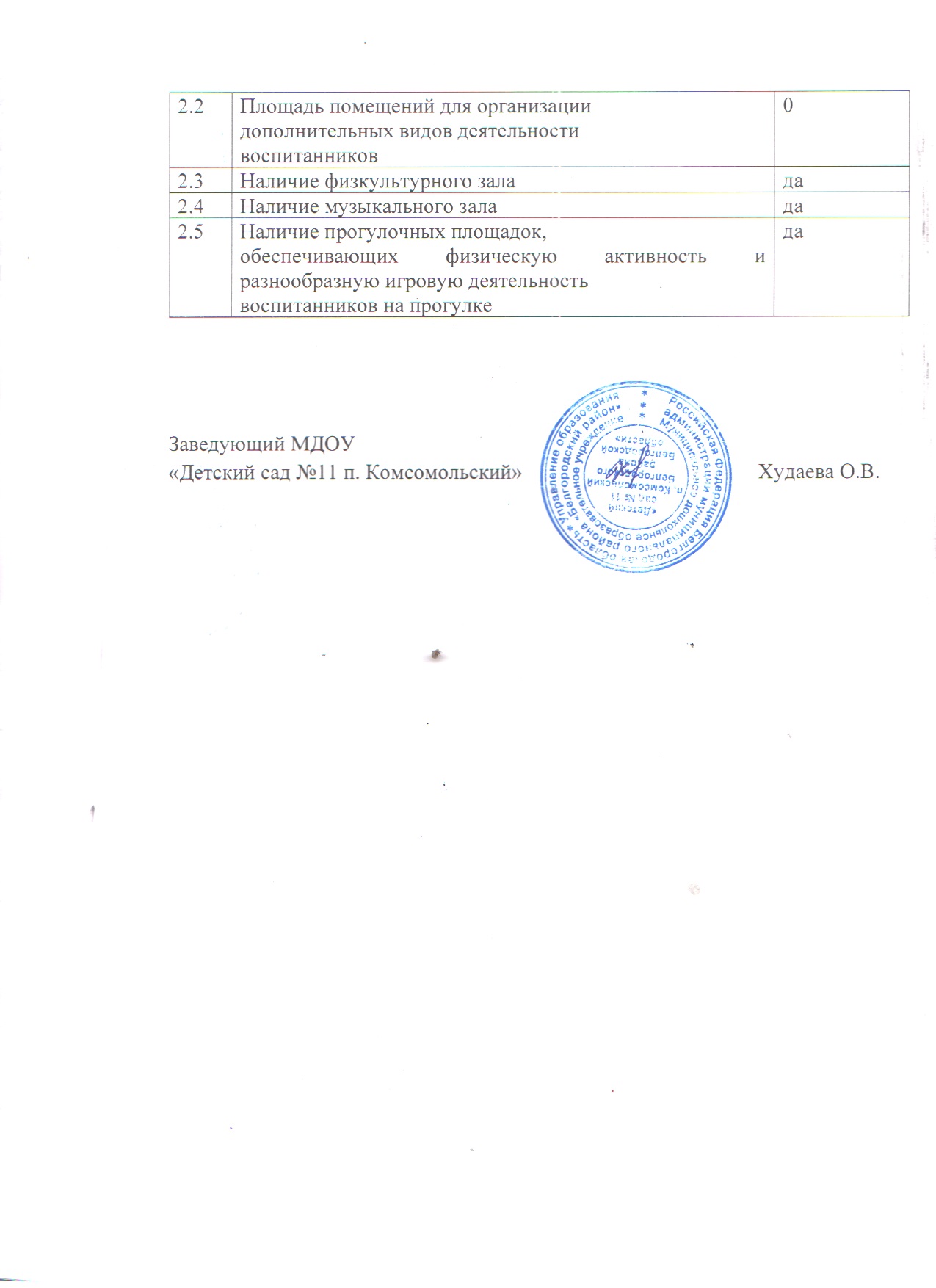 НаименованиеУчрежденияМуниципальное дошкольное образовательное учреждение «Детский сад № 11 п. Комсомольский Белгородского района Белгородской областиУчредительМуниципальное образование – муниципальный район «Белгородский район Белгородской области»Адрес308514, Белгородская область, Белгородский район, п.Комсомольский, ул. Центральная д.9ОГРН1033100504051ИНН3102017432КПП310201001ОКПО22269406ОКТМО14610435ОКФЗ14-муницип.собств.ОКОПФ72-бюджет.Учрежд.Лицевой счет202666900541БИК041403001Расчетный счет40204810800000000037ФИО заведующего,ТелефонХудаева Ольга ВикторовнаТелефон: (4722) 38-33-66 Факс: (4722) 38-33-66e-mail : ds11uobr@mail.ruУстав№ 1969 от 25.12.2017 г. Приказ УО Белгородского районаЛицензия на право ведения образовательной деятельностиСерия 31ЛО1 № 0001364 от 24.04.2015 годаРегистрационный № 5757, выдана департаментом образования Белгородской областиРежим работы ДООДошкольное учреждение работает ежедневно с 7.00 до 19.00.Выходные дни: суббота, воскресенье, праздничные дни.Функционирование групп2 группы в режиме полного дня (12-ти часового пребывания); 4 группы сокращѐнного дня (10,5 часового пребывания); 1 группа кратковременного пребывания (3 часа).Мощность ДОО: проектная/по СанПиНу/ фактическая 2018 год -126/140/1622019 год -126/140/181№Наименование документаФактический показатель1Основные федеральные, региональные и муниципальные нормативно-правовые акты, регламентирующие работу ДОУимеются2Договоры с родителямиимеются3Личные дела воспитанников, Книга движения воспитанников, направления воспитанников  в ДОУ, приказы о зачислении воспитанников в ДОУ имеются4Программа развития ДОУ на 2017-2021г.г.Дополнения и изменения к Программе развития ДОУ на 2019-2023 гг.Утверждена приказом заведующего МДОУ от 02.06.2017 г. № 65 Утверждены приказом  заведующего МДОУ от 20.12.2019 г. № 1165Образовательная программа дошкольного образования МДОУ «Детский сад № 11 п. Комсомольский»Утверждена приказом заведующего МДОУ от 28.08.2019 г. № 576Образовательная программа дошкольного образования группы кратковременного пребывания.Утверждена приказом заведующего МДОУ от 28.08.2019 г. № 577Адаптированная основная образовательная программа дошкольного образования для детей с тяжелыми нарушениями речиУтверждена приказом заведующего МДОУ от 28.08.2019 г. № 578Годовой план деятельности  МДОУ «Детский сад № 11 п. Комсомольский» на 2019-2020 уч. г.Утвержден приказом заведующего МДОУ от 28.08.2019 г. № 5711Номенклатура дел ДОУимеется№Наименование документаФактический показатель1Личные дела работников, трудовые книжки, Книга учёта личного составаимеются2Приказы по личному составуимеются3Трудовые договоры с работниками и дополнительные соглашения к трудовым договорамимеются4Коллективный договор на 2018-2020 гг.Протокол № 7 от 08.12.2017 г.5Правила внутреннего трудового распорядкаимеются6Штатное расписание ДОУимеется7Должностные инструкции работниковимеются8Журналы проведения инструктажаимеютсяОсновные, адаптированныеи парциальныепрограммы ГРУППЫ ГРУППЫ ГРУППЫ ГРУППЫ ГРУППЫ ГРУППЫ ГРУППЫОсновные, адаптированныеи парциальныепрограммыГруппа ран.возр.Млгр.Ср.гр.Ст.гр.Подг.гр. «А»,«Б»ГКПИтогоОсновная образовательная программа МДОУ разработана с учетом комплексной образовательной программы дошкольного образования «Детство»1111206Основная образовательная программа дошкольного образования МДОУ для группы кратковременного пребывания11Адаптированная программа:АООП ДО для детей с тяжелыми нарушениями речи22Парциальные программы:-«Ладушки» И.М. Каплунова, И.М. Новоскольцева. Программа по музыкальному воспитанию дошкольников.  «Играйте на здоровье!» под редакцией Л.Н.Волошиной11111112265Региональный компонент-«Белгородоведение» Т.М. Стручаева, Н.Д.Епанчинцева, - Белгород: ОГАОУ ДПО «БелИРО»1124Коррекционная программа:- Программы логопедической работы по преодолению фонетико-фонематического недоразвития у детей», под редакцией Т.Б. Филичевой, Г.В. Чиркиной, Т.В.Тумановой.22ПериодВсегоОт 0 до 1 годаОт 1 до 2 летОт 2 до 3 летОт 3 до 4 летОт 4 до 5 летОт 5 до 6 летОт 6 до 7 лет01.01.-18.02.19162--34629424204.09.-31.12.19181--1936483246НаименованиеПоказателяЧисленность детей по группамиз нихЧисленность детей по группамиз нихЧисленность детей по группамиз нихЧисло групп, единицЧисло групп, единицЧисло местНаименованиеПоказателяВсегоВ группах для детей старше 3 летС ограниченными возможностямиВсегоВ том числе для детей в возрасте 3 года и старшеВсегоГруппы общеразвиваю-щей направленности1208721398Группы комбинирован-ной направленности616112 ОВЗ2249Для детейраннеговозраста(1-3г.)Для детейраннеговозраста(1-3г.)Для детейраннеговозраста(1-3г.)Для детей дошкольного возрастаДля детей дошкольного возрастаДля детей дошкольного возрастаДля детей дошкольного возрастаДля детей дошкольного возрастаДля детей дошкольного возрастаДля детей дошкольного возрастаДля детей дошкольного возрастаДля детей дошкольного возрастаДля детей дошкольного возрастаДля детей дошкольного возрастаДля детей дошкольного возрастаВсегоВсегоВсегоДля детейраннеговозраста(1-3г.)Для детейраннеговозраста(1-3г.)Для детейраннеговозраста(1-3г.)Младших группМладших группМладших группСредних группСредних группСредних группСтарших группСтарших группСтарших группПодготовительныхгруппПодготовительныхгруппПодготовительныхгруппВсегоВсегоВсегоГр.МестдетейГр.МестДетейГр.МестдетейГр.МестдетейГр.МестдетейГр.МестДетей120276(ГКП)125271243112429249617147181ГодКол-во детей1 группа2 группа3 группа4 группаИнвалид2017161876014--201816270862-12019175849013Численность детей на конец годаСуммасписочногоналичия детей на 1 число каждого месяца на 12 месяцевСредне годовая численность детейВсего проведенных дней (фактическое количество детоднейВсего пропущенных дней за годВ том числе на одного ребенкаСреднее число дней работы организационный за период с начала отчетного года% функционирования1811811692262497415,212368,8%№Показатели2017201820191Среднесписочный состав1611621812Число пропусков детодней по болезни3388447126633Число пропусков на одного ребенка21,827,615,24Количество случаев заболевания4474704445Количество часто и длительно болеющих детей8996Выполнение детодней (посещаемость)71,5%75,7%68,8%Кол-во дней, проп. по болезниИз них дней по заболеваниямИз них дней по заболеваниямИз них дней по заболеваниямИз них дней по заболеваниямИз них дней по заболеваниямИз них дней по заболеваниямИз них дней по заболеваниямИз них дней по заболеваниямВсего случаев заболеванияИз низ простудныхИз них инфекц.Кол-во травм,оформ. АктомКол-во дней, проп. по болезниБакт.дизентериейЭнтеритом,колитом,гастроэнтеритомСкарлатинойАнгиной, тонзилитомГриппом и острыми инф. дых. путейВетряной оспойпневмониейДругими заболеваниямиВсего случаев заболеванияИз низ простудныхИз них инфекц.Кол-во травм,оформ. Актом44400011108012023321400Всего детей с ОВЗИз них детей инвалидовВ том числеВ том числеВ том числеВ том числеВ том числеВ том числеВ том числеВ том числеВ том числеВ том числеВ том числеВ том числеВ том числеВ том числеВ том числеВсего детей с ОВЗИз них детей инвалидовС  наруш. речиИз них детей инвалидовС нарушением ОДАИз нихдетей инвалидовС задержкой псих.развитияИз нихдетей инвалидовС наруш. ИнтеллектаИз нихдетей инвалидовС нарушением зренияИз нихдетей инвалидовС наруш. слухаИз нихдетей инвалидовДети с РАС из нихСС сложной структурой дефектаИз нихдетей инвалидов121121-------------Кол-вл групп комб.направл.В них местДетей в группах комбинированной направленностиДетей в группах комбинированной направленностиДетей в группах комбинированной направленностиДетей в группах комбинированной направленностиКол-во лого-пунктовЧисл. детей с ОВЗ, их посещ.Числ.ДетейС ОВЗ(комб.группы) получ.другую коррекционную помощьКол.детей.посещ.орг.реализующих прогр.дошк. образ.нуждающихся в корр. помощи (зак. ПМПК, МСЭ)Кол-вл групп комб.направл.В них местВсегоИз них детей с ОВЗ, инвалидыИз них детей с ОВЗ, инвалидыИз них детей с ОВЗ, инвалидыКол-во лого-пунктовЧисл. детей с ОВЗ, их посещ.Числ.ДетейС ОВЗ(комб.группы) получ.другую коррекционную помощьКол.детей.посещ.орг.реализующих прогр.дошк. образ.нуждающихся в корр. помощи (зак. ПМПК, МСЭ)Кол-вл групп комб.направл.В них местВсегоИз них с ОВЗ (закл. ПМПК)Из них инвалиды (имеются заключения МСЭ)Из них инвалиды с ОВЗ (имеется заключение ПМПК)Кол-во лого-пунктовЧисл. детей с ОВЗ, их посещ.Числ.ДетейС ОВЗ(комб.группы) получ.другую коррекционную помощьКол.детей.посещ.орг.реализующих прогр.дошк. образ.нуждающихся в корр. помощи (зак. ПМПК, МСЭ)2606112111121212№Виды методической работыЗапланировано(кол.меропр.)Фактически выполненоФактически выполнено№Виды методической работыЗапланировано(кол.меропр.)Кол.мероп.%1Педагогический совет44100%2Семинары22100%3Консультации33100%4Повышение квалификации44100%5Работа по самообразованию1313100%6Открытые просмотры педагогической деятельности1010100%8Профессиональные конкурсы22100%9Организация контроля11981,8%№Название мероприятияСтепень участияИнформация об участнике (ФИО, должность руководителя)1Муниципальный этап регионального конкурса «Детский сад года – 2019»УчастникМДОУ «Детский сад №11» Худаева О.В. (заведующий)2Конкурсный отбор ресурсных площадок по реализации модели «Дети в приоритете»Присвоен статус региональной площадки «Дети в приоритете» «Создание доброжелательного образовательного пространства»МДОУ «Детский сад №11»Хожаинова И.А.(ст.воспитатель)Муниципальный уровеньМуниципальный уровеньМуниципальный уровеньНазвание конкурсаРезультат участия1Муниципальный конкурс «Я исследователь»4 участника2Муниципальный конкурс «Красота Божьего мира: Великая Победа: наследие и наследники»1 место, 2 участника3Районная выставка-конкурс новогодних букетов и композиций «Зимняя фантазия»3 место, 5 участников4Муниципальный конкурс «Зебрята»3 место, 4 участникаВид нарушения09.01.201931.05.201904.09.201931.12.2019Ребенок-инвалидОНР II ур.р.р.-1ОНР III ур.р.р.24НВОНР2-ФФНР67+ЛГНР--Всего1012Группа Кол-вопоступившихдетейСтепень протекания адаптацииСтепень протекания адаптацииСтепень протекания адаптацииСтепень протекания адаптацииГруппа Кол-вопоступившихдетейЛегкая Средняя Тяжелая Незаконченная ГКП66 (100%)000Раннийвозраст2719 (70%)6 (22,2%)02(7,4%)Младшая2721(71%)5(18,5%)01(3,7%)Старшая 77 (100%)000Всего по МДОУ6753 (85%)11(10,2) 03 (2,7%)№СодержаниеВозрастные группыВозрастные группыВозрастные группыВозрастные группыВозрастные группы№СодержаниеГруппа раннего возрастаМладшаягруппаСредняя группаСтаршая группаПодготови-тельнаягруппа1Количество возрастных групп111122Начало учебного года01.09.2019г.01.09.2019г.01.09.2019г.01.09.2019г.01.09.2019г.3Окончание учебного года31.08.2020г.31.08.2020г.31.08.2020г.31.08.2020г.31.08.2020г.4Образовательная деятельность (НОД)С 01.09.2019г по 31.05.2020г.С 01.09.2019г по 31.05.2020г.С 01.09.2019г по 31.05.2020г.С 01.09.2019г по 31.05.2020г.С 01.09.2019г по 31.05.2020г.5Продолжительность учебной неделиПятидневная рабочая неделя. Выходные дни: суббота, воскресенье и праздничные дни в соответствии с законодательством Российской ФедерацииПятидневная рабочая неделя. Выходные дни: суббота, воскресенье и праздничные дни в соответствии с законодательством Российской ФедерацииПятидневная рабочая неделя. Выходные дни: суббота, воскресенье и праздничные дни в соответствии с законодательством Российской ФедерацииПятидневная рабочая неделя. Выходные дни: суббота, воскресенье и праздничные дни в соответствии с законодательством Российской ФедерацииПятидневная рабочая неделя. Выходные дни: суббота, воскресенье и праздничные дни в соответствии с законодательством Российской Федерации6Продолжительность образовательной деятельности36 недель36 недель36 недель36 недель36 недель7Режим работы ДОУ07.00 – 19.0007.00 – 19.0007.00 – 19.0007.00 – 19.0007.00 – 19.008Новогодние каникулыС 30 декабря по 10 январяС 30 декабря по 10 январяС 30 декабря по 10 январяС 30 декабря по 10 январяС 30 декабря по 10 января9Летний оздоровительный периодС 1.06. по 31.08.2020г.С 1.06. по 31.08.2020г.С 1.06. по 31.08.2020г.С 1.06. по 31.08.2020г.С 1.06. по 31.08.2020г.Непрерывная образовательная деятельностьНепрерывная образовательная деятельностьНепрерывная образовательная деятельностьНепрерывная образовательная деятельностьНепрерывная образовательная деятельностьНепрерывная образовательная деятельностьНепрерывная образовательная деятельность№НОДВозрастные группыВозрастные группыВозрастные группыВозрастные группыВозрастные группы№НОДГруппа раннего возрастаМладшаягруппаСредняя группаСтаршая группаПодготови-тельнаягруппа1Начало НОД9.009.009.009.009.002Окончание НОД9.309.409.5010.0010.503Недельная образовательная нагрузка (кол-во занятий / кол-во минут)10/1час 40 мин10/2 часа 30 мин10/3 часа 20 мин13/5 часов 25 мин15/7 часов 30 мин4.Регламентирование образовательного процесса на один день2 занятия по 10 мин2 занятия по 15 мин2 занятия по 20 мин2-3 занятия по 20-25 мин3 занятия по 30 мин5Регламентирование образовательного процесса на неделю10 образовательных ситуаций10 образовательных ситуаций10 образовательных ситуаций13 образовательных ситуаций15 образовательных ситуаций6Перерыв между НОДНе менее 10 минутНе менее 10 минутНе менее 10 минутНе менее 10 минутНе менее 10 минутРеализация приоритетных направлений: познавательное, физическое, художественно-эстетическое развитиеРеализация приоритетных направлений: познавательное, физическое, художественно-эстетическое развитиеРеализация приоритетных направлений: познавательное, физическое, художественно-эстетическое развитиеРеализация приоритетных направлений: познавательное, физическое, художественно-эстетическое развитиеРеализация приоритетных направлений: познавательное, физическое, художественно-эстетическое развитиеРеализация приоритетных направлений: познавательное, физическое, художественно-эстетическое развитиеРеализация приоритетных направлений: познавательное, физическое, художественно-эстетическое развитиеПрограмма «Белгородоведение»Программа «Белгородоведение»1 раз в месяц и в ходе совместной деятельности1 раз в месяц и в ходе совместной деятельности1 раз в месяц и в ходе совместной деятельностиПрограмма «Играйте на здоровье!»Программа «Играйте на здоровье!»4 раза в месяц4 раза в месяц4 раза в месяц4 раза в месяцПрограмма «Ладушки»Программа «Ладушки»2 раза в месяц2 раза в месяц2 раза в месяц2 раза в месяц2 раза в месяцОрганизация мониторингаОрганизация мониторингаОрганизация мониторингаОрганизация мониторингаОрганизация мониторингаОрганизация мониторингаОрганизация мониторингаСроки проведения педагогического мониторингаСроки проведения педагогического мониторинга1-я неделя октября4-я неделя апреля1-я неделя октября4-я неделя апреля1-я неделя октября4-я неделя апреля1-я неделя октября4-я неделя апреля1-я неделя октября4-я неделя апреляАнализ диагностики психологической готовности детей к обучению в школеАнализ диагностики психологической готовности детей к обучению в школеОктябрь Декабрь МайСоциологический и психолого-педагогический мониторинг удовлетворенности качеством деятельности ДОУСоциологический и психолого-педагогический мониторинг удовлетворенности качеством деятельности ДОУОктябрьапрельОктябрьапрельОктябрьапрельОктябрьапрельОктябрьапрельАнализ заболеваемостиАнализ заболеваемостиЕжемесячноЕжемесячноЕжемесячноЕжемесячноЕжемесячноВзаимодействие с родителямиВзаимодействие с родителямиВзаимодействие с родителямиВзаимодействие с родителямиВзаимодействие с родителямиВзаимодействие с родителямиВзаимодействие с родителями№МероприятияГруппа раннего возрастаМладшаяСредняя группаСтаршая группаПодготови-тельнаягруппа1Родительские собрания1 собрание в квартал1 собрание в квартал1 собрание в квартал1 собрание в квартал1 собрание в квартал2Дни здоровья1 раз в квартал1 раз в квартал1 раз в квартал1 раз в квартал1 раз в квартал3Дни открытых дверей1 раз в год1 раз в год1 раз в год1 раз в год1 раз в год№Наименование учрежденияСодержание взаимодействия1Комсомольская поселенческая модельная библиотека-филиал № 15 МУК «ЦБ Белгородского района»Воспитание культуры читателя в процессе проводимых экскурсий, игровых занятий, тематических праздников2МБУК «Центр культурного развития п. Комсомольский»Выявление и поддержка талантливых детей, воспитание духовно-нравственных, творческих качеств и культуры зрителя в процессе проводимых тематических праздников3МОУ «Комсомольская СОШ»Обеспечение преемственности между дошкольным и начальным образованием4ГИБДД ОВД России по Белгородскому районуОбучение детей правилам дорожного движения, обеспечение быстрой адаптации детей на улицах и дорогах, повышение уровня педагогической культуры родителей для усиления их ответственности и формирования сознательного отношения к воспитанию у детей навыков безопасного поведения на дорогах.5ТПМПК Белгородского районаОказание медико-социальной, психолого-педагогической помощи детям с ограниченными возможностями здоровья, их родителями (законными представителями)6ОГАОУ ДПО «БелИРО»Организация и проведение обучения по дополнительным профессиональным программам повышения квалификации и профессиональной переподготовки работников системы образования областиУровень готовности к школьному обучениюНачало учебного года1 уровень (готовность к началу обучения)12 (20%)2 уровень (условная готовность)6 (10%)3 уровень (условная неготовность)16 (27%)4 уровень (неготовность)26 (43%)РаботниковВсегоАдминистративный персоналАдминистративный персоналАдминистративный персоналПедагогическийперсоналОбслуживающийперсоналОбслуживающийперсоналМедицинский персоналРаботниковВсегоЗаведующийЗаведующий хозяйствомБухгалтерПомощники воспитателейДругиеМедицинский персонал3511-157101Год ВсегоСтарший воспит.ВоспитателиМуз.рук.Инстр.поФиз.культ.Педагог-психологУчит.-Логопед2017141( внутр.совмест)10111(внеш.совм.)12018141 (внутр.совмест)10111(внеш.совм.)1201915110111(внеш.совм.)1ВсегопедагоговИмеют высшееобразованиеСреднее-специальноеНачальноепрофессиональноеСреднееПолное15105--Стаж до 3 летОт 3 до 5От 5 до 10От 10 до 15 От 15 до 20Более 20 лет001256Моложе 25 лет25-2930-3435-3940-4445-4955-5960-6400325410№Ф.И.О.ДолжностьКурсы повышенияКвалификации1Худаева Ольга ВикторовнаЗаведующий 11.03.-22.03.2019 г.«Управление ДОО в условиях реализации ФГОС ДО»ОГАОУ ДПО «БелИРО»(72 часа очная форма обучения)2Федорищева Ольга ВасильевнаВоспитатель04.02.-15.02.2019 г.«Содержание и организация образовательной деятельности в ДОО в условиях введения ФГОС ДО», ОГАОУ ДПО «БелИРО»(72 часа очная форма обучения)3Кокина Александра НиколаевнаВоспитатель18.02.-01.03.2019 г.«Содержание и организация образовательной деятельности в ДОО в условиях введения ФГОС ДО», ОГАОУ ДПО «БелИРО»(72 часа очная форма обучения)4Хожаинова Ирина АлександровнаСтарший воспитатель16.01.-07.03.2019 г.«Старший воспитатель. Организация и методическое сопровождение дошкольного образования в соответствии с требованиями ФГОС ДО» (340 часов) Волгоградская академия ВГАППССС04.02.-15.02.2019 г.«Управление образовательным процессом в условии реализации федерального государственного стандарта дошкольного образования» ОГАОУ ДПО «БелИРО» (72 часа, очная форма обучения)18.03.-29.03.2019 г.«Актуальные вопросы психолого- педагогического и медико-социального сопровождения лиц с ограниченными возможностями здоровья» ОГАОУ ДПО «БелИРО»  (72 часа, очная форма обучения) № Название мероприятияСтепень участияИнформация об участнике (ФИО, должность руководителя)1Муниципальный этап регионального конкурса «Зеленый огонек»Участники1.Опыт МДОУ: Хожаинова И.А. . (ст. воспитатель)1Муниципальный этап регионального конкурса «Зеленый огонек»ПобедителиНоминация«Аудио-сказка в дорогу»1 место2.Авилова Н.Н. (воспитатель), Гуторова И.А. (музыкальный руководитель)1Муниципальный этап регионального конкурса «Зеленый огонек»Участник 3.Проведение акции Горбатенко В.В. (воспитатель)1Муниципальный этап регионального конкурса «Зеленый огонек»Участник 4.«Безопасный маршрут дошкольника»Мишустина Н.И.(инструктор по физической культуре)2Муниципальный этап регионального конкурса «Я исследователь»УчастникиВоспитатели -Авилова Н.Н., Коцарева С.В., Петрович И.В., Кокина А.Н.3Районная спартакиада среди работников образовательных организаций Белгородского районаУчастникиПризеры – 2 местоМДОУ «Детский сад №11»Стрельба из пневматической винтовки – Мишустина Н.И. (инстр. По физ.культуре), Хожаинова И.А. (ст.воспитатель)4Муниципальный этап выставки-прикладного творчества «Живые истоки»1.Призер – номинация «Работа с кожей»Хожаинова И.А. (ст.воспитатель)4Муниципальный этап выставки-прикладного творчества «Живые истоки»2.Участник – номинация «Вязание»Авилова Н.Н. (воспитатель)5Районная выставка-конкурс новогодних букетов и композиций «Зимняя фантазия»Участник Тюфанова Е.Б. (воспитатель)6«Копилка профессионального мастерства – 2019»УчастникЧеснокова Е.Н. (учитель-логопед)7Муниципальный конкурс «Зебрята»Участники – номинация « Конкурс костюмов со светоотражающими элементами» Воспитатели – Левкова В.В., Авилова Н.Н.7Муниципальный конкурс «Зебрята»Лауреаты в конкурсной номинации «Видеоролик»Хожаинова И.А. (ст.воспитатель),Гуторова И.А. (муз.руководитель)8«Воспитатель года России – 2019»Участник I и  II  отборочного тураЧеснокова Е.Н.(учитель-логопед)№Тема опытаФИО педагога1«Роль устного народного творчества в развитии речи дошкольников»Беседина Е.И. (воспитатель)2«Проектная деятельность как средство формирования экологической культуры детей дошкольного возраста»Петрович И.В. (воспитатель3«Развитие творческих способностей у детей дошкольного возраста через театрализованную  деятельность» Тюфанова Е.Б. (воспитатель)4«Овладение основными видами движений детей в ДОУ посредством подвижных игр»Мишустина Н.И. (инструктор по физическому воспитанию)Выполненные мероприятияКоличество ИсточникФинансирования1.Хознужды41000Бюджет2.Мебель: кровати, стулья детские (взрослые), столы (детские, письменные для педагогов), шкафы (детские, методические) ,306000Код субсидии 3101003.Стенды49000Бюджет4.Жалюзи, шторы400000Код субсидии 3101005.Водонагреватели43000 (8шт)Код субсидии 3101006.Ванны44000Код субсидии 3101007.Оборудование для кухни (мясорубка, овощерезка, протирочная, хлеборезка, картофелечистка, холодильник, плиты, стеллажи)820000Код субсидии 3101008.Оргтехника86000Код субсидии 3101009.Ковры46200Код субсидии 31010010.Постельное (матрасы, одеяла, подушки, полотенца, комплекты постельного белья)357000Код субсидии 31010011.Оргтехника (2 компьютера, ламинатор, проектор, экран, телефон)86000Код субсидии 31010012.Методическая литература, пособия 120000Код субсидии 31010013.Игры, игрушки, конструкторы, домики, бизиборды280000Код субсидии 31010014.Территория (металлический забор, игровое оборудование, павильоны)-Код субсидии 310100Вид контроляЗапланированоПроведеноВыход:Вид контроляПо состоянию на 01.12.2019г.По состоянию на 01.12.2019г.По состоянию на 01.12.2019г.Фронтальный10В связи с закрытием детского сада на капитальный ремонт не проведенОперативный129Отчет на педагогическом часеТематический21Отчет на педагогическом советеПоказателиНоябрь 2017Ноябрь 2017Май 2019Май 2019Май 2018Май 2018Ноябрь 2018Ноябрь 2018ПоказателиКоличество%Количество%Количество%Количество%1Общее количество воспитанников в образовательной организации1591001621001621001811002Общее количество родителей, участвующих в социологическом мониторинге153911569612778143793Количество родителей, удовлетворенных оснащенностью ДОО133871247710280127894Количество родителей, удовлетворенных квалифицированностью педагогов147961489111691142995Количество родителей, удовлетворенных развитием ребенка145951448911792139976Количество родителей, удовлетворенных взаимодействием с образовательной организацией14695143881149013594ПоказательЕдиница измеренияНаличие оборудованного пищеблокаДаРазнообразие ассортимента продуктов питанияДаРабота по контролю за качеством приготовления пищиКомиссия по питанию, локальные нормативные акты. Общественный родительский контроль 2 раза в год и по основаниям% выполнения средних норм питания за 2019 год97,8%Качество питания – калорийность, сбалансированность (соотношение белков/жиров/углеводов)В соответствии с технологическими картами Соблюдение норм питанияПервичное (цикличное) 10-дневное менюХранение проб приготовленных блюд (48 часов)Ежедневно Использование йодированной солиИспользуется только йодированная сольСоблюдение питьевого режимаСмена воды каждые 3 часа20182019Оценка показателя470444 Снижение показателя20182019Оценка показателя27,615,2Снижение показателя№ п/пПоказателиЕдиница измерения1.Образовательная деятельность1.1Общая численность воспитанников, осваивающих образовательную программу дошкольного образования, в том числе:181 человек1.1.1В режиме полного дня (8-12 часов)175 человек1.1.2В режиме кратковременного пребывания (3-5 часов)6 человек1.1.3В семейной дошкольной группе0 человек1.1.4В форме семейного образования с психолого-педагогическим сопровождением на базе дошкольной образовательной организации0 человек1.2Общая численность воспитанников в возрасте до 3-х лет24 человека1.3Общая численность воспитанников в возрасте от 3 до 8 лет156 человек1.4Численность / удельный вес численности воспитанников, получающих услуги присмотра и ухода:175 человек/96,6%1.4.1В режиме полного дня  (8-12 часов)175 человек/96,6%1.4.2В режиме продленного дня (12-14 часов) 0 человек/%1.4.3В режиме круглосуточного пребывания 0 человек/%1.5Численность / удельный вес численности воспитанников с ограниченными возможностями здоровья в общей численности воспитанников, получающих услуги:12 человек/6,6%1.5.1По коррекции недостатков в физическом и (или) психическом развитии 12 человек/6,6%1.5.2По освоению образовательной программы дошкольного образования12 человек/6,6%1.5.3По присмотру и уходу12 человек/6,6%1.6Средний показатель пропущенных дней при посещении дошкольной образовательной организации по болезни на одного воспитанника27,6%1.7Общая численность педагогических работников, в том числе:15 человек1.7.1Численность /удельный вес численности педагогических работников, имеющих высшее образование10 человек/66,6%1.7.2Численность/ удельный вес численности педагогических работников, имеющих высшее образование педагогической направленности (профиля)10 человек/66,6%1.7.3Численность /удельный вес численности педагогических работников, имеющих среднее профессиональное образование5 человек/33,3%1.7.4Численность/удельный вес численности педагогических работников, имеющих среднее профессиональное образование педагогической направленности5 человек/33,3%1.8Численность/удельный вес численности педагогических работников, которым по результатам аттестации присвоена квалификационная категория, в общей численности педагогических работников, в том числе:13человек/86, 6%1.8.1Высшая1 человек/6,6%1.8.2Первая11 человек/73,3%1.9Численность/удельный вес численности педагогических работников в общей численности педагогических работников, педагогический стаж работы которых составляет:1.9.1До 5 лет0 человек/%1.9.2Свыше 30 лет0 человек/%1.10Численность/удельный вес численности педагогических работников в общей численности педагогических работников в возрасте до 30 лет0 человек/%1.11Численность/удельный вес численности педагогических работников в общей численности педагогических работников в возрасте от 55 лет1 человек/6,6%1.12Численность/удельный вес численности педагогических  и административно-хозяйственных работников, прошедших за последние 5 лет повышение квалификации/профессиональную переподготовку по профилю педагогической деятельности или иной осуществляемой в образовательной организации деятельности, в общей численности педагогических и административно-хозяйственных работников14 человек/93,3%1.13Численность/удельный вес численности педагогических и административно-хозяйственных работников, прошедших повышение квалификации по применению в образовательном процессе федеральных государственных образовательных стандартов в общей численности педагогических и административно-хозяйственных работников14 человек/93,3%1.14Соотношение «педагогический работник/воспитанник» в дошкольной образовательной организации15 человек/181 человек1/121.15Наличие в образовательной организации следующих педагогических работников:1.15.1Музыкального руководителяДа1.15.2Инструктора по физической культуреДа1.15.3Учителя-логопедаДа1.15.4ЛогопедаНет